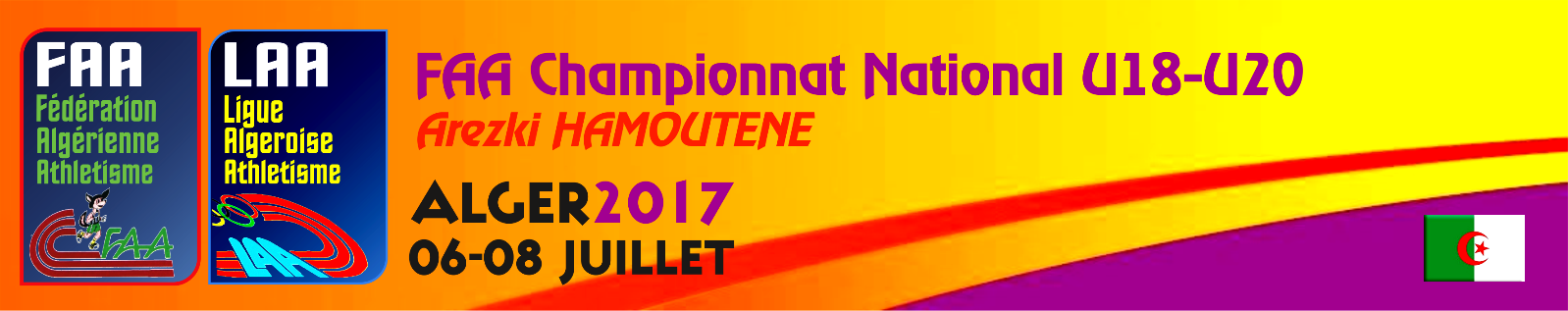 Les Confirmations des Epreuves se feront uniquement par mail :laa16.contact@gmail.comDernier délai des confirmations :  Samedi 01 juillet 2017 à Minuit.Passé ce délai, l’athlète sera considéré comme absent.Aucune confirmation ne sera acceptée le jour de la remise des dossards.U18 FILLESLes U18 nés en 2000 et 2001 peuvent participer dans la limite de 02 épreuves individuelles au choix, et si les 02 épreuves s’avèrent  des courses, une seule peut dépasser 200m.Les Confirmations des Epreuves se feront uniquement par mail :laa16.contact@gmail.comDernier délai des confirmations :  Samedi 01 juillet 2017 à Minuit.Passé ce délai, l’athlète sera considéré comme absent.Aucune confirmation ne sera acceptée le jour de la remise des dossards.U18 GARCONSLes U18 nés en 2000 et 2001 peuvent participer dans la limite de 02 épreuves individuelles au choix , et si les 02 épreuves s’avèrent  des courses, une seule peut dépasser 200m.Les Confirmations des Epreuves seferontuniquement par mail :laa16.contact@gmail.comDernier délai des confirmations :  Samedi 01 juillet2017 à Minuit.Passé ce délai, l’athlète sera considéré comme absent.Aucune confirmation ne sera acceptée le jour de la remise des dossards.U20 FILLESLes Confirmations des Epreuves se feront uniquement par mail :laa16.contact@gmail.comDernier délai des confirmations :  Samedi 01 juillet2017 à Minuit.Passé ce délai, l’athlète sera considéré comme absent.Aucune confirmation ne sera acceptée le jour de la remise des dossards.U20 GARCONSLes Confirmations des Epreuves se feront uniquement par mail :laa16.contact@gmail.comDernier délai des confirmations :  Samedi 01 juillet2017 à Minuit.Passé ce délai, l’athlète sera considéré comme absent.Aucune confirmation ne sera acceptée le jour de la remise des dossards.REMPLACANT N°NOMPRENOMSDate NaissanceEpreuve 1Epreuve 2RelaisOBSN°NOMPRENOMSDate NaissanceEpreuve 1Epreuve 2RelaisOBSN°NOMPRENOMSDate NaissanceEpreuve 1Epreuve 2Epreuve 3RelaisN°NOMPRENOMSDate NaissanceEpreuve 1Epreuve 2Epreuve 3RelaisN°NOMPRENOMSDate NaissanceCATEGORIEEpreuve 1Epreuve 2